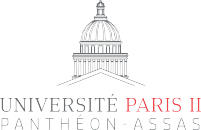 Dossier de reconnaissance de l’engagement étudiant 2019-2020Adapté à la situation d’urgence sanitaire, conformément à :la Loi n° 2020-290 du 23 mars 2020 d'urgence pour faire face à l'épidémie de covid-19,l’Ordonnance n° 2020-306 du 25 mars 2020 relative à la prorogation des délais échus pendant la période d'urgence sanitaire et à l'adaptation des procédures pendant cette même période,l’Ordonnance n° 2020-347 du 27 mars 2020 adaptant le droit applicable au fonctionnement des établissements publics et des instances collégiales administratives pendant l’état d’urgence sanitaire,l’Ordonnance n° 2020-351 du 27 mars 2020 relative à l'organisation des examens et concours pendant la crise sanitaire née de l'épidémie de covid-19,l’Arrêté n°2020-A73 du 2 avril 2020.FORMULAIRE À COMPLÉTER ET À INTÉGRER EN PREMIÈRES PAGES DANS LE DOSSIER PDF À CONSTITUERAu titre du décret 2017-962 du 10 mai 2017, je demande la validation des compétences acquises dans le cadre du diplôme (attribution de points)Je déclare sur l'honneur que les informations ci-dessus sont exactes.Nature de l’engagement ou des engagements :Exemple : Engagement en tant que Président de l’Association XXX (à préciser obligatoirement dans l’objet de la lettre de motivation)............................................................................................................................................................................................................................................................................................................................................................................................................................................................................................................................................................................................................................................................................................................................Durée de l’engagement ou des engagements :du ........./........../..........au........./........../.........Annuel	ou	 SemestrielPrécisez obligatoirement le nombre d’heures:par semaine	heurespar mois	heuresPour les étudiants élus dans les conseils de l’université Paris II :conseil d’UFR, préciser : ……………………………………………………………………………………………………………………………CFVU/CRCANombre de présences : ………….Structure (s) d’accueil (association, entreprise, etc.) :Nom de la structure ou des structures:………………………………………………………………………………………………………………………….…………………………………………………………………………………………………………………………………………………………………………………………………………………….Activité principale de la structure ou des structures :………………………………………………………………………………………………………………………….…………………………………………………………………………………………………………………………………………………………………………………………………………………….